REGISZTRÁCIÓS LAPA NAGYTARCSAI BOGRÁCSOS ÉTELEK FŐZŐVERSENYÉRE2022. AUGUSZTUS 27. NAGYTARCSAI LIGET FESZTIVÁLKérjük nyomtatott nagy betűkkel kitölteni!CSAPAT NEVE…………………………………………………………………………………..TELEPÜLÉS……………….………………………………………………………………….….A CSAPAT KÉPVISELŐJÉNEK NEVE:……………………………………………………...LAKCÍME:……………………………………………………………………………………….TELEFONSZÁMA:……………………………………………………………………………....E‐MAIL CÍME:…………………………………………………………………………………...(Az összes elérhetőségi adatot kérjük kitölteni!)CSAPAT TOVÁBBI TAGJAI: ……………………………………………………………....….…………………………………………………………………………………………………..….A VERSENYÉTEL NEVE:……………………………………………………………………….FŐZÉS MÓDJA: (A MEGFELELŐ RÉSZ ALÁHÚZANDÓ)SZABAD TŰZ (FA) 							PALACKOS GÁZA CSAPAT ÁLTAL BIZTOSÍTOTT, A FŐZŐVERSENYHEZ FELHASZNÁLT ÉLELMISZEREK ÉLELMISZERBIZTONSÁGI MEGFELELŐSÉGÉRŐL MEGGYŐZŐDTÜNK, S AZOK A KÖVETELMÉNYEKNEK MEGFELELNEK.A VERSENYKIÍRÁS FELTÉTELEIT MEGISMERTÜK, AZOKAT TUDOMÁSUL VETTÜK ÉS ELFOGADJUK.A Csapat képviselőjeként kijelentem, hogy kifejezett hozzájárulásomat adom ahhoz, hogy a Regisztrációs lapon feltüntetett adataimat a Nagytarcsai Bográcsos Ételek Főzőversenyének szervezői kizárólag a verseny lebonyolítása céljából, annak befejezéséig kezelhetik.”Nagytarcsa, 2022………………………					………………………………… (Csapat képviselőjének aláírása)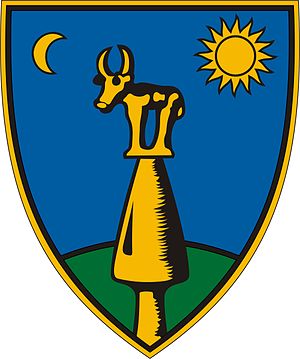 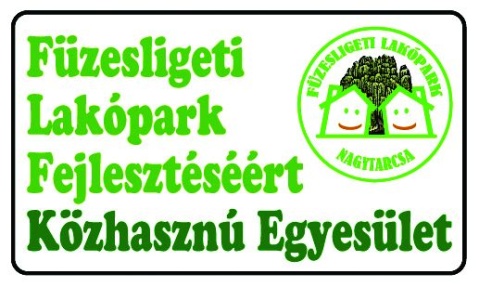 